Des plans de jardins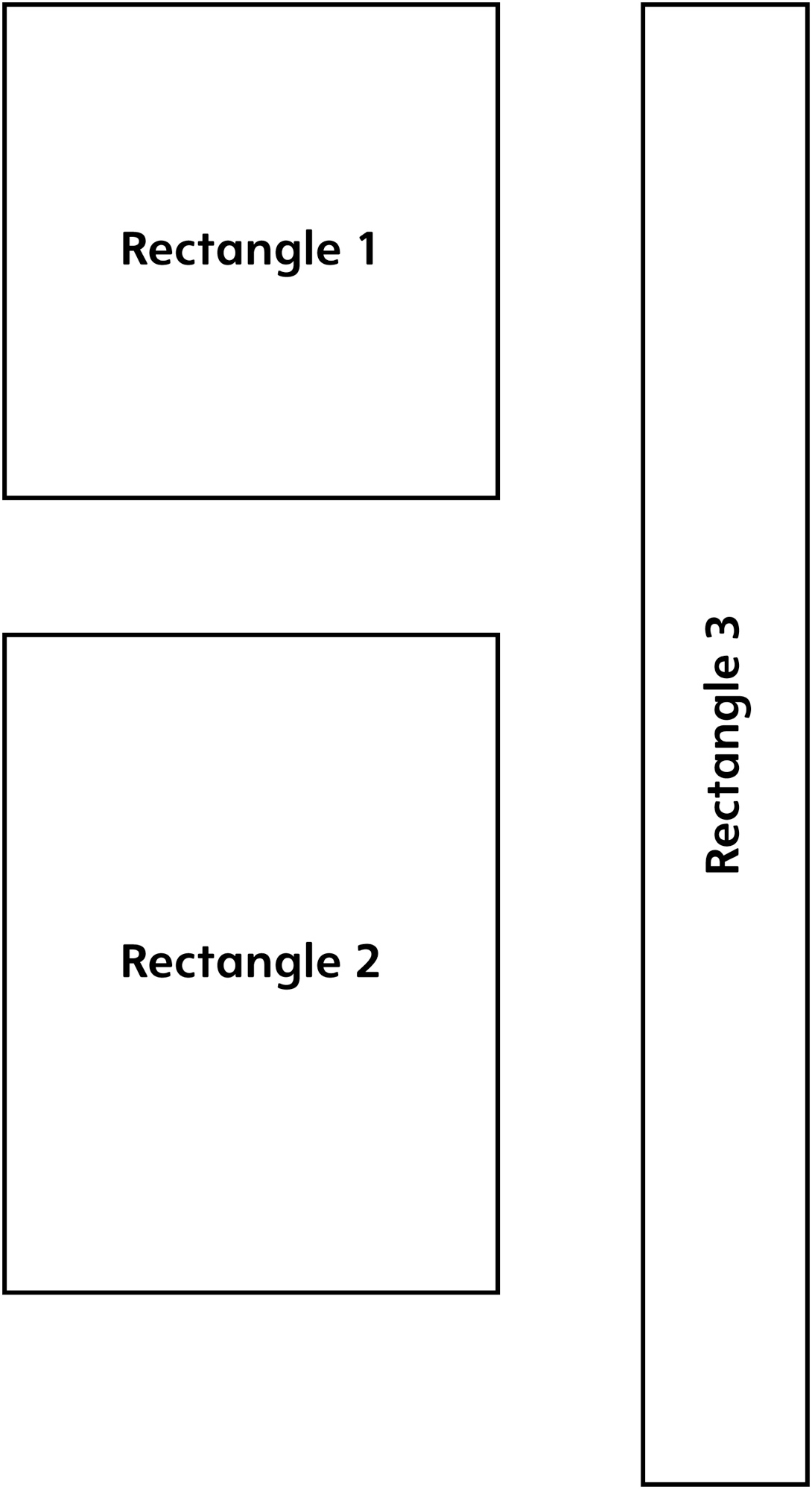 